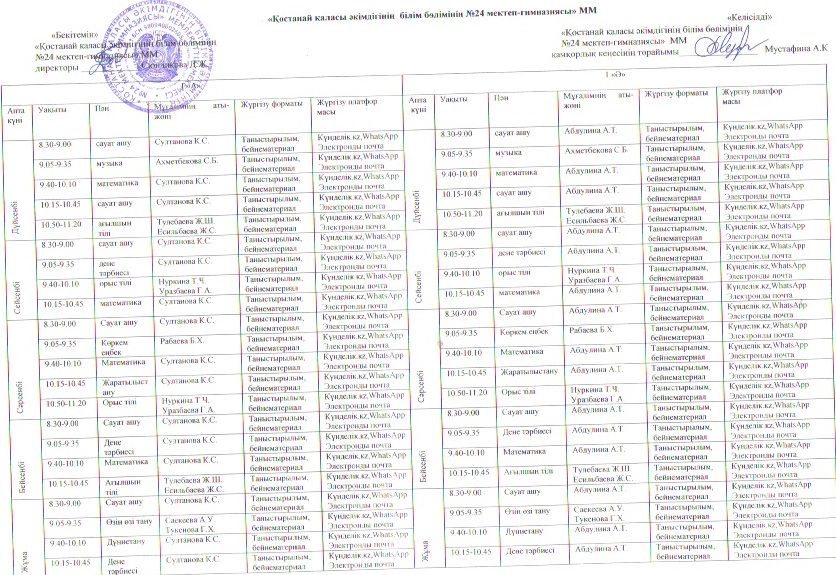 «Қостанай қаласы әкімдігінің  білім бөлімінің №24 мектеп-гимназиясы» ММ1 «А»1 «А»1 «А»1 «А»1 «А»1 «А»1 «Ә»1 «Ә»1 «Ә»1 «Ә»1 «Ә»1 «Ә»Апта күніУақытыПәнМұғалімнің аты-жөніЖүргізу форматыЖүргізу платформасыАпта күніУақытыПәнМұғалімнің аты-жөніЖүргізу форматыЖүргізу платформасыДүйсенбі8.30-9.00сауат ашуСултанова К.С.Таныстырылым, бейнематериалКүнделік.кz,WhatsAppЭлектронды почтаДүйсенбі8.30-9.00сауат ашуАбдулина А.Т.Таныстырылым, бейнематериалКүнделік.кz,WhatsAppЭлектронды почтаДүйсенбі9.05-9.35музыка Ахметбекова С.Б.Таныстырылым, бейнематериалКүнделік.кz,WhatsAppЭлектронды почтаДүйсенбі9.05-9.35музыка Ахметбекова С.Б.Таныстырылым, бейнематериалКүнделік.кz,WhatsAppЭлектронды почтаДүйсенбі9.40-10.10математикаСултанова К.С.Таныстырылым, бейнематериалКүнделік.кz,WhatsAppЭлектронды почтаДүйсенбі9.40-10.10математикаАбдулина А.Т.Таныстырылым, бейнематериалКүнделік.кz,WhatsAppЭлектронды почтаДүйсенбі10.15-10.45сауат ашуСултанова К.С.Таныстырылым, бейнематериалКүнделік.кz,WhatsAppЭлектронды почтаДүйсенбі10.15-10.45сауат ашуАбдулина А.Т.Таныстырылым, бейнематериалКүнделік.кz,WhatsAppЭлектронды почтаДүйсенбі10.50-11.20ағылшын тілі Тулебаева Ж.Ш.Есильбаева Ж.С.Таныстырылым, бейнематериалКүнделік.кz,WhatsAppЭлектронды почтаДүйсенбі10.50-11.20ағылшын тілі Тулебаева Ж.Ш.Есильбаева Ж.С.Таныстырылым, бейнематериалКүнделік.кz,WhatsAppЭлектронды почтаСейсенбі8.30-9.00сауат ашуСултанова К.С.Таныстырылым, бейнематериалКүнделік.кz,WhatsAppЭлектронды почтаСейсенбі8.30-9.00сауат ашуАбдулина А.Т.Таныстырылым, бейнематериалКүнделік.кz,WhatsAppЭлектронды почтаСейсенбі9.05-9.35дене тәрбиесі Султанова К.С.Таныстырылым, бейнематериалКүнделік.кz,WhatsAppЭлектронды почтаСейсенбі9.05-9.35дене тәрбиесі Абдулина А.Т.Таныстырылым, бейнематериалКүнделік.кz,WhatsAppЭлектронды почтаСейсенбі9.40-10.10орыс тілі Нуркина Т.Ч.Уразбаева Г.А.Таныстырылым, бейнематериалКүнделік.кz,WhatsAppЭлектронды почтаСейсенбі9.40-10.10орыс тілі Нуркина Т.Ч.Уразбаева Г.А.Таныстырылым, бейнематериалКүнделік.кz,WhatsAppЭлектронды почтаСейсенбі10.15-10.45математикаСултанова К.С.Таныстырылым, бейнематериалКүнделік.кz,WhatsAppЭлектронды почтаСейсенбі10.15-10.45математикаАбдулина А.Т.Таныстырылым, бейнематериалКүнделік.кz,WhatsAppЭлектронды почтаСәрсенбі8.30-9.00Сауат ашуСултанова К.С.Таныстырылым, бейнематериалКүнделік.кz,WhatsAppЭлектронды почтаСәрсенбі8.30-9.00Сауат ашуАбдулина А.Т.Таныстырылым, бейнематериалКүнделік.кz,WhatsAppЭлектронды почтаСәрсенбі9.05-9.35Көркем еңбек Рабаева Б.Х.Таныстырылым, бейнематериалКүнделік.кz,WhatsAppЭлектронды почтаСәрсенбі9.05-9.35Көркем еңбек Рабаева Б.Х.Таныстырылым, бейнематериалКүнделік.кz,WhatsAppЭлектронды почтаСәрсенбі9.40-10.10МатематикаСултанова К.С.Таныстырылым, бейнематериалКүнделік.кz,WhatsAppЭлектронды почтаСәрсенбі9.40-10.10МатематикаАбдулина А.Т.Таныстырылым, бейнематериалКүнделік.кz,WhatsAppЭлектронды почтаСәрсенбі10.15-10.45Жаратылыстану Султанова К.С.Таныстырылым, бейнематериалКүнделік.кz,WhatsAppЭлектронды почтаСәрсенбі10.15-10.45Жаратылыстану Абдулина А.Т.Таныстырылым, бейнематериалКүнделік.кz,WhatsAppЭлектронды почтаСәрсенбі10.50-11.20Орыс тіліНуркина Т.Ч.Уразбаева Г.А.Таныстырылым, бейнематериалКүнделік.кz,WhatsAppЭлектронды почтаСәрсенбі10.50-11.20Орыс тіліНуркина Т.Ч.Уразбаева Г.А.Таныстырылым, бейнематериалКүнделік.кz,WhatsAppЭлектронды почтаБейсенбі 8.30-9.00Сауат ашуСултанова К.С.Таныстырылым, бейнематериалКүнделік.кz,WhatsAppЭлектронды почтаБейсенбі 8.30-9.00Сауат ашуАбдулина А.Т.Таныстырылым, бейнематериалКүнделік.кz,WhatsAppЭлектронды почтаБейсенбі 9.05-9.35Дене тәрбиесі Султанова К.С.Таныстырылым, бейнематериалКүнделік.кz,WhatsAppЭлектронды почтаБейсенбі 9.05-9.35Дене тәрбиесі Абдулина А.Т.Таныстырылым, бейнематериалКүнделік.кz,WhatsAppЭлектронды почтаБейсенбі 9.40-10.10Математика Султанова К.С.Таныстырылым, бейнематериалКүнделік.кz,WhatsAppЭлектронды почтаБейсенбі 9.40-10.10Математика Абдулина А.Т.Таныстырылым, бейнематериалКүнделік.кz,WhatsAppЭлектронды почтаБейсенбі 10.15-10.45Ағылшын тіліТулебаева Ж.Ш.Есильбаева Ж.С.Таныстырылым, бейнематериалКүнделік.кz,WhatsAppЭлектронды почтаБейсенбі 10.15-10.45Ағылшын тіліТулебаева Ж.Ш.Есильбаева Ж.С.Таныстырылым, бейнематериалКүнделік.кz,WhatsAppЭлектронды почтаЖұма8.30-9.00Сауат ашуСултанова К.С.Таныстырылым, бейнематериалКүнделік.кz,WhatsAppЭлектронды почтаЖұма8.30-9.00Сауат ашуАбдулина А.Т.Таныстырылым, бейнематериалКүнделік.кz,WhatsAppЭлектронды почтаЖұма9.05-9.35Өзін өзі тану Саекеева А.У.Тукенова Г.Х.Таныстырылым, бейнематериалКүнделік.кz,WhatsAppЭлектронды почтаЖұма9.05-9.35Өзін өзі тану Саекеева А.У.Тукенова Г.Х.Таныстырылым, бейнематериалКүнделік.кz,WhatsAppЭлектронды почтаЖұма9.40-10.10ДүниетануСултанова К.С.Таныстырылым, бейнематериалКүнделік.кz,WhatsAppЭлектронды почтаЖұма9.40-10.10ДүниетануАбдулина А.Т.Таныстырылым, бейнематериалКүнделік.кz,WhatsAppЭлектронды почтаЖұма10.15-10.45Дене тәрбиесіСултанова К.С.Таныстырылым, бейнематериалКүнделік.кz,WhatsAppЭлектронды почтаЖұма10.15-10.45Дене тәрбиесіАбдулина А.Т.Таныстырылым, бейнематериалКүнделік.кz,WhatsAppЭлектронды почта1 «Б»1 «Б»1 «Б»1 «Б»1 «Б»1 «Б»1 «В»1 «В»1 «В»1 «В»1 «В»1 «В»Апта күніУақытыПәнМұғалімнің аты-жөніЖүргізу форматыЖүргізу платформасыАпта күніУақытыПәнМұғалімнің аты-жөніЖүргізу форматыЖүргізу платформасыДүйсенбі8.30-9.00сауат ашуЕщанова А.К.Таныстырылым, бейнематериалКүнделік.кz,WhatsAppЭлектронды почтаДүйсенбі8.30-9.00сауат ашуСейдалина Н.С.Таныстырылым, бейнематериалКүнделік.кz,WhatsAppЭлектронды почтаДүйсенбі9.05-9.35музыка Ахметбекова С.Б.Таныстырылым, бейнематериалКүнделік.кz,WhatsAppЭлектронды почтаДүйсенбі9.05-9.35музыка Ахметбекова С.Б.Таныстырылым, бейнематериалКүнделік.кz,WhatsAppЭлектронды почтаДүйсенбі9.40-10.10математикаЕщанова А.К.Таныстырылым, бейнематериалКүнделік.кz,WhatsAppЭлектронды почтаДүйсенбі9.40-10.10математикаСейдалина Н.С.Таныстырылым, бейнематериалКүнделік.кz,WhatsAppЭлектронды почтаДүйсенбі10.15-10.45сауат ашуЕщанова А.К.Таныстырылым, бейнематериалКүнделік.кz,WhatsAppЭлектронды почтаДүйсенбі10.15-10.45сауат ашуСейдалина Н.С.Таныстырылым, бейнематериалКүнделік.кz,WhatsAppЭлектронды почтаДүйсенбі10.50-11.20ағылшын тілі Тулебаева Ж.Ш.Есильбаева Ж.С.Таныстырылым, бейнематериалКүнделік.кz,WhatsAppЭлектронды почтаДүйсенбі10.50-11.20ағылшын тілі Тулебаева Ж.Ш.Есильбаева Ж.С.Таныстырылым, бейнематериалКүнделік.кz,WhatsAppЭлектронды почтаСейсенбі8.30-9.00сауат ашуЕщанова А.К.Таныстырылым, бейнематериалКүнделік.кz,WhatsAppЭлектронды почтаСейсенбі8.30-9.00сауат ашуСейдалина Н.С.Таныстырылым, бейнематериалКүнделік.кz,WhatsAppЭлектронды почтаСейсенбі9.05-9.35дене тәрбиесі Ещанова А.К.Таныстырылым, бейнематериалКүнделік.кz,WhatsAppЭлектронды почтаСейсенбі9.05-9.35дене тәрбиесі Сейдалина Н.С.Таныстырылым, бейнематериалКүнделік.кz,WhatsAppЭлектронды почтаСейсенбі9.40-10.10орыс тілі Нуркина Т.Ч.Уразбаева Г.А.Таныстырылым, бейнематериалКүнделік.кz,WhatsAppЭлектронды почтаСейсенбі9.40-10.10орыс тілі Нуркина Т.Ч.Уразбаева Г.А.Таныстырылым, бейнематериалКүнделік.кz,WhatsAppЭлектронды почтаСейсенбі10.15-10.45математикаЕщанова А.К.Таныстырылым, бейнематериалКүнделік.кz,WhatsAppЭлектронды почтаСейсенбі10.15-10.45математикаСейдалина Н.С.Таныстырылым, бейнематериалКүнделік.кz,WhatsAppЭлектронды почтаСәрсенбі8.30-9.00Сауат ашуЕщанова А.К.Таныстырылым, бейнематериалКүнделік.кz,WhatsAppЭлектронды почтаСәрсенбі8.30-9.00Сауат ашуСейдалина Н.С.Таныстырылым, бейнематериалКүнделік.кz,WhatsAppЭлектронды почтаСәрсенбі9.05-9.35Көркем еңбек Рабаева Б.Х.Таныстырылым, бейнематериалКүнделік.кz,WhatsAppЭлектронды почтаСәрсенбі9.05-9.35Көркем еңбек Рабаева Б.Х.Таныстырылым, бейнематериалКүнделік.кz,WhatsAppЭлектронды почтаСәрсенбі9.40-10.10МатематикаЕщанова А.К.Таныстырылым, бейнематериалКүнделік.кz,WhatsAppЭлектронды почтаСәрсенбі9.40-10.10МатематикаСейдалина Н.С.Таныстырылым, бейнематериалКүнделік.кz,WhatsAppЭлектронды почтаСәрсенбі10.15-10.45Жаратылыстану Ещанова А.К.Таныстырылым, бейнематериалКүнделік.кz,WhatsAppЭлектронды почтаСәрсенбі10.15-10.45Жаратылыстану Сейдалина Н.С.Таныстырылым, бейнематериалКүнделік.кz,WhatsAppЭлектронды почтаСәрсенбі10.50-11.20Орыс тіліНуркина Т.Ч.Уразбаева Г.А.Таныстырылым, бейнематериалКүнделік.кz,WhatsAppЭлектронды почтаСәрсенбі10.50-11.20Орыс тіліНуркина Т.Ч.Уразбаева Г.А.Таныстырылым, бейнематериалКүнделік.кz,WhatsAppЭлектронды почтаБейсенбі 8.30-9.00Сауат ашуЕщанова А.К.Таныстырылым, бейнематериалКүнделік.кz,WhatsAppЭлектронды почтаБейсенбі 8.30-9.00Сауат ашуСейдалина Н.С.Таныстырылым, бейнематериалКүнделік.кz,WhatsAppЭлектронды почтаБейсенбі 9.05-9.35Дене тәрбиесі Ещанова А.К.Таныстырылым, бейнематериалКүнделік.кz,WhatsAppЭлектронды почтаБейсенбі 9.05-9.35Дене тәрбиесі Сейдалина Н.С.Таныстырылым, бейнематериалКүнделік.кz,WhatsAppЭлектронды почтаБейсенбі 9.40-10.10Математика Ещанова А.К.Таныстырылым, бейнематериалКүнделік.кz,WhatsAppЭлектронды почтаБейсенбі 9.40-10.10Математика Сейдалина Н.С.Таныстырылым, бейнематериалКүнделік.кz,WhatsAppЭлектронды почтаБейсенбі 10.15-10.45Ағылшын тіліТулебаева Ж.Ш.Есильбаева Ж.С.Таныстырылым, бейнематериалКүнделік.кz,WhatsAppЭлектронды почтаБейсенбі 10.15-10.45Ағылшын тіліТулебаева Ж.Ш.Есильбаева Ж.С.Таныстырылым, бейнематериалКүнделік.кz,WhatsAppЭлектронды почтаЖұма8.30-9.00Сауат ашуЕщанова А.К.Таныстырылым, бейнематериалКүнделік.кz,WhatsAppЭлектронды почтаЖұма8.30-9.00Сауат ашуСейдалина Н.С.Таныстырылым, бейнематериалКүнделік.кz,WhatsAppЭлектронды почтаЖұма9.05-9.35Өзін өзі тану Саекеева А.У.Тукенова Г.Х.Таныстырылым, бейнематериалКүнделік.кz,WhatsAppЭлектронды почтаЖұма9.05-9.35Өзін өзі тану Саекеева А.У.Сейдалина Н.С.Таныстырылым, бейнематериалКүнделік.кz,WhatsAppЭлектронды почтаЖұма9.40-10.10ДүниетануЕщанова А.К.Таныстырылым, бейнематериалКүнделік.кz,WhatsAppЭлектронды почтаЖұма9.40-10.10ДүниетануСейдалина Н.С.Таныстырылым, бейнематериалКүнделік.кz,WhatsAppЭлектронды почтаЖұма10.15-10.45Дене тәрбиесіЕщанова А.К.Таныстырылым, бейнематериалКүнделік.кz,WhatsAppЭлектронды почтаЖұма10.15-10.45Дене тәрбиесіСейдалина Н.С.Таныстырылым, бейнематериалКүнделік.кz,WhatsAppЭлектронды почта1 «Г»1 «Г»1 «Г»1 «Г»1 «Г»1 «Г»Апта күніУақытыПәнМұғалімнің аты-жөніЖүргізу форматыЖүргізу платформасыДүйсенбі8.30-9.00сауат ашуМухамбетова А.М.Таныстырылым, бейнематериалКүнделік.кz,WhatsAppЭлектронды почтаДүйсенбі9.05-9.35музыка Ахметбекова С.Б.Таныстырылым, бейнематериалКүнделік.кz,WhatsAppЭлектронды почтаДүйсенбі9.40-10.10математикаМухамбетова А.М.Таныстырылым, бейнематериалКүнделік.кz,WhatsAppЭлектронды почтаДүйсенбі10.15-10.45сауат ашуМухамбетова А.М.Таныстырылым, бейнематериалКүнделік.кz,WhatsAppЭлектронды почтаДүйсенбі10.50-11.20ағылшын тілі Тулебаева Ж.Ш.Есильбаева Ж.С.Таныстырылым, бейнематериалКүнделік.кz,WhatsAppЭлектронды почтаСейсенбі8.30-9.00сауат ашуМухамбетова А.М.Таныстырылым, бейнематериалКүнделік.кz,WhatsAppЭлектронды почтаСейсенбі9.05-9.35дене тәрбиесі Мухамбетова А.М.Таныстырылым, бейнематериалКүнделік.кz,WhatsAppЭлектронды почтаСейсенбі9.40-10.10орыс тілі Нуркина Т.Ч.Уразбаева Г.А.Таныстырылым, бейнематериалКүнделік.кz,WhatsAppЭлектронды почтаСейсенбі10.15-10.45математикаМухамбетова А.М.Таныстырылым, бейнематериалКүнделік.кz,WhatsAppЭлектронды почтаСәрсенбі8.30-9.00Сауат ашуМухамбетова А.М.Таныстырылым, бейнематериалКүнделік.кz,WhatsAppЭлектронды почтаСәрсенбі9.05-9.35Көркем еңбек Рабаева Б.Х.Таныстырылым, бейнематериалКүнделік.кz,WhatsAppЭлектронды почтаСәрсенбі9.40-10.10МатематикаМухамбетова А.М.Таныстырылым, бейнематериалКүнделік.кz,WhatsAppЭлектронды почтаСәрсенбі10.15-10.45Жаратылыстану Мухамбетова А.М.Таныстырылым, бейнематериалКүнделік.кz,WhatsAppЭлектронды почтаСәрсенбі10.50-11.20Орыс тіліНуркина Т.Ч.Уразбаева Г.А.Таныстырылым, бейнематериалКүнделік.кz,WhatsAppЭлектронды почтаБейсенбі 8.30-9.00Сауат ашуМухамбетова А.М.Таныстырылым, бейнематериалКүнделік.кz,WhatsAppЭлектронды почтаБейсенбі 9.05-9.35Дене тәрбиесі Мухамбетова А.М.Таныстырылым, бейнематериалКүнделік.кz,WhatsAppЭлектронды почтаБейсенбі 9.40-10.10Математика Мухамбетова А.М.Таныстырылым, бейнематериалКүнделік.кz,WhatsAppЭлектронды почтаБейсенбі 10.15-10.45Ағылшын тіліТулебаева Ж.Ш.Есильбаева Ж.С.Таныстырылым, бейнематериалКүнделік.кz,WhatsAppЭлектронды почтаЖұма8.30-9.00Сауат ашуМухамбетова А.М.Таныстырылым, бейнематериалКүнделік.кz,WhatsAppЭлектронды почтаЖұма9.05-9.35Өзін өзі тану Саекеева А.У.Мухамбетова А.М.Таныстырылым, бейнематериалКүнделік.кz,WhatsAppЭлектронды почтаЖұма9.40-10.10ДүниетануМухамбетова А.М.Таныстырылым, бейнематериалКүнделік.кz,WhatsAppЭлектронды почтаЖұма10.15-10.45Дене тәрбиесіМухамбетова А.М.Таныстырылым, бейнематериалКүнделік.кz,WhatsAppЭлектронды почта2 «А»2 «А»2 «А»2 «А»2 «А»2 «А»2 «Ә»2 «Ә»2 «Ә»2 «Ә»2 «Ә»2 «Ә»Апта күніУақытыПәнМұғалімнің аты-жөніЖүргізу форматыЖүргізу платформасыАпта күніУақытыПәнМұғалімнің аты-жөніЖүргізу форматыЖүргізу платформасыДүйсенбі8.30-9.00Әдебиеттік оқуАхметова Ш.Б.Таныстырылым, бейнематериалКүнделік.кz,WhatsAppЭлектронды почтаДүйсенбі8.30-9.00Әдебиеттік оқуЕртышпаева Ж.Ж.Таныстырылым, бейнематериалКүнделік.кz,WhatsAppЭлектронды почтаДүйсенбі9.20-9.50Көркем еңбек Рабаева Б.Х..Таныстырылым, бейнематериалКүнделік.кz,WhatsAppЭлектронды почтаДүйсенбі9.20-9.50Көркем еңбек Рабаева Б.Х..Таныстырылым, бейнематериалКүнделік.кz,WhatsAppЭлектронды почтаДүйсенбі9.55-10.25МатематикаАхметова Ш.Б.Таныстырылым, бейнематериалКүнделік.кz,WhatsAppЭлектронды почтаДүйсенбі9.55-10.25МатематикаЕртышпаева Ж.Ж.Таныстырылым, бейнематериалКүнделік.кz,WhatsAppЭлектронды почтаДүйсенбі10.30-11.00Қазақ тіліАхметова Ш.Б.Таныстырылым, бейнематериалКүнделік.кz,WhatsAppЭлектронды почтаДүйсенбі10.30-11.00Қазақ тіліЕртышпаева Ж.Ж.Таныстырылым, бейнематериалКүнделік.кz,WhatsAppЭлектронды почтаДүйсенбі11.05-11.35Орыс тіліНуркина Т.Ч.Уразбаева Г.АТаныстырылым, бейнематериалКүнделік.кz,WhatsAppЭлектронды почтаДүйсенбі11.05-11.35Орыс тіліНуркина Т.Ч.Уразбаева Г.АТаныстырылым, бейнематериалКүнделік.кz,WhatsAppЭлектронды почтаСейсенбі8.30-9.00Қазақ тіліАхметова Ш.Б.Таныстырылым, бейнематериалКүнделік.кz,WhatsAppЭлектронды почтаСейсенбі8.30-9.00Қазақ тіліЕртышпаева Ж.Ж.Таныстырылым, бейнематериалКүнделік.кz,WhatsAppЭлектронды почтаСейсенбі9.20-9.50Дене тәрбиесі Умбетов Д.М.Таныстырылым, бейнематериалКүнделік.кz,WhatsAppЭлектронды почтаСейсенбі9.20-9.50Дене тәрбиесі Умбетов Д.М.Таныстырылым, бейнематериалКүнделік.кz,WhatsAppЭлектронды почтаСейсенбі9.55-10.25МатематикаАхметова Ш.Б.Таныстырылым, бейнематериалКүнделік.кz,WhatsAppЭлектронды почтаСейсенбі9.55-10.25МатематикаЕртышпаева Ж.Ж.Таныстырылым, бейнематериалКүнделік.кz,WhatsAppЭлектронды почтаСейсенбі10.30-11.00ЖаратылыстануАхметова Ш.Б.Таныстырылым, бейнематериалКүнделік.кz,WhatsAppЭлектронды почтаСейсенбі10.30-11.00ЖаратылыстануЕртышпаева Ж.Ж.Таныстырылым, бейнематериалКүнделік.кz,WhatsAppЭлектронды почтаСәрсенбі8.30-9.00Әдебиеттік оқуАхметова Ш.Б.Таныстырылым, бейнематериалКүнделік.кz,WhatsAppЭлектронды почтаСәрсенбі8.30-9.00Әдебиеттік оқуЕртышпаева Ж.Ж.Таныстырылым, бейнематериалКүнделік.кz,WhatsAppЭлектронды почтаСәрсенбі9.20-9.50Өзін өзі тануСаекеева А.У.Таныстырылым, бейнематериалКүнделік.кz,WhatsAppЭлектронды почтаСәрсенбі9.20-9.50Өзін өзі тануСаекеева А.У.Таныстырылым, бейнематериалКүнделік.кz,WhatsAppЭлектронды почтаСәрсенбі9.55-10.25МатематикаАхметова Ш.Б.Таныстырылым, бейнематериалКүнделік.кz,WhatsAppЭлектронды почтаСәрсенбі9.55-10.25МатематикаЕртышпаева Ж.Ж.Таныстырылым, бейнематериалКүнделік.кz,WhatsAppЭлектронды почтаСәрсенбі10.30-11.00Қазақ тіліАхметова Ш.Б.Таныстырылым, бейнематериалКүнделік.кz,WhatsAppЭлектронды почтаСәрсенбі10.30-11.00Қазақ тіліЕртышпаева Ж.Ж.Таныстырылым, бейнематериалКүнделік.кz,WhatsAppЭлектронды почтаСәрсенбі11.05-11.35Ағылшын тіліКушкинбаева А.С.Есильбаева Ж.С.Таныстырылым, бейнематериалКүнделік.кz,WhatsAppЭлектронды почта11.05-11.35Ағылшын тіліКушкинбаева А.С.Есильбаева Ж.С.Бейсенбі 8.30-9.00Қазақ тіліАхметова Ш.Б.Таныстырылым, бейнематериалКүнделік.кz,WhatsAppЭлектронды почтаБейсенбі 8.30-9.00Қазақ тіліЕртышпаева Ж.Ж.Таныстырылым, бейнематериалКүнделік.кz,WhatsAppЭлектронды почтаБейсенбі 9.20-9.50Дене тәрбиесіУмбетов Д.М.Таныстырылым, бейнематериалКүнделік.кz,WhatsAppЭлектронды почтаБейсенбі 9.20-9.50Дене тәрбиесіУмбетов Д.М.Таныстырылым, бейнематериалКүнделік.кz,WhatsAppЭлектронды почтаБейсенбі 9.55-10.25МатематикаАхметова Ш.Б.Таныстырылым, бейнематериалКүнделік.кz,WhatsAppЭлектронды почтаБейсенбі 9.55-10.25МатематикаЕртышпаева Ж.Ж.Таныстырылым, бейнематериалКүнделік.кz,WhatsAppЭлектронды почтаБейсенбі 10.30-11.00Ағылшын тіліКушкинбаева А.С.Есильбаева Ж.С.Таныстырылым, бейнематериалКүнделік.кz,WhatsAppЭлектронды почтаБейсенбі 10.30-11.00Ағылшын тіліКушкинбаева А.С.Есильбаева Ж.С.Таныстырылым, бейнематериалКүнделік.кz,WhatsAppЭлектронды почтаЖұма8.30-9.00Әдебиеттік оқуАхметова Ш.Б.Таныстырылым, бейнематериалКүнделік.кz,WhatsAppЭлектронды почтаЖұма8.30-9.00Әдебиеттік оқуЕртышпаева Ж.Ж.Таныстырылым, бейнематериалКүнделік.кz,WhatsAppЭлектронды почтаЖұма9.20-9.50МузыкаАхметбекова С.Б.Таныстырылым, бейнематериалКүнделік.кz,WhatsAppЭлектронды почтаЖұма9.20-9.50МузыкаАхметбекова С.Б.Таныстырылым, бейнематериалКүнделік.кz,WhatsAppЭлектронды почтаЖұма9.55-10.25Орыс тіліНуркина Т.Ч.Уразбаева Г.А.Таныстырылым, бейнематериалКүнделік.кz,WhatsAppЭлектронды почтаЖұма9.55-10.25Орыс тіліНуркина Т.Ч.Уразбаева Г.А.Таныстырылым, бейнематериалКүнделік.кz,WhatsAppЭлектронды почтаЖұма10.30-11.00ДүниетануАхметова Ш.Б.Таныстырылым, бейнематериалКүнделік.кz,WhatsAppЭлектронды почтаЖұма10.30-11.00ДүниетануЕртышпаева Ж.Ж.Таныстырылым, бейнематериалКүнделік.кz,WhatsAppЭлектронды почтаЖұма11.05-11.35Дене тәрбиесіУмбетов Д.М.Таныстырылым, бейнематериалКүнделік.кz,WhatsAppЭлектронды почтаЖұма11.05-11.35Дене тәрбиесіУмбетов Д.М.Таныстырылым, бейнематериалКүнделік.кz,WhatsAppЭлектронды почта2 «Б»2 «Б»2 «Б»2 «Б»2 «Б»2 «Б»2 «В»2 «В»2 «В»2 «В»2 «В»2 «В»Апта күніУақытыПәнМұғалімнің аты-жөніЖүргізу форматыЖүргізу платформасыАпта күніУақытыПәнМұғалімнің аты-жөніЖүргізу форматыЖүргізу платформасыДүйсенбі8.30-9.00Әдебиеттік оқуЖаксымбетова Ж.Ж.Таныстырылым, бейнематериалКүнделік.кz,WhatsAppЭлектронды почтаДүйсенбі8.30-9.00Әдебиеттік оқуАгитаева Д.К.Таныстырылым, бейнематериалКүнделік.кz,WhatsAppЭлектронды почтаДүйсенбі9.20-9.50Көркем еңбек Рабаева Б.Х..Таныстырылым, бейнематериалКүнделік.кz,WhatsAppЭлектронды почтаДүйсенбі9.20-9.50Көркем еңбек Рабаева Б.Х..Таныстырылым, бейнематериалКүнделік.кz,WhatsAppЭлектронды почтаДүйсенбі9.55-10.25МатематикаЖаксымбетова Ж.Ж.Таныстырылым, бейнематериалКүнделік.кz,WhatsAppЭлектронды почтаДүйсенбі9.55-10.25МатематикаАгитаева Д.К.Таныстырылым, бейнематериалКүнделік.кz,WhatsAppЭлектронды почтаДүйсенбі10.30-11.00Қазақ тіліЖаксымбетова Ж.Ж.Таныстырылым, бейнематериалКүнделік.кz,WhatsAppЭлектронды почтаДүйсенбі10.30-11.00Қазақ тіліАгитаева Д.К.Таныстырылым, бейнематериалКүнделік.кz,WhatsAppЭлектронды почтаДүйсенбі11.05-11.35Орыс тіліНуркина Т.Ч.Уразбаева Г.АТаныстырылым, бейнематериалКүнделік.кz,WhatsAppЭлектронды почтаДүйсенбі11.05-11.35Орыс тіліНуркина Т.Ч.Уразбаева Г.АТаныстырылым, бейнематериалКүнделік.кz,WhatsAppЭлектронды почтаСейсенбі8.30-9.00Қазақ тіліЖаксымбетова Ж.Ж.Таныстырылым, бейнематериалКүнделік.кz,WhatsAppЭлектронды почтаСейсенбі8.30-9.00Қазақ тіліАгитаева Д.К.Таныстырылым, бейнематериалКүнделік.кz,WhatsAppЭлектронды почтаСейсенбі9.20-9.50Дене тәрбиесі Умбетов Д.М.Таныстырылым, бейнематериалКүнделік.кz,WhatsAppЭлектронды почтаСейсенбі9.20-9.50Дене тәрбиесі Агитаева Д.К.Таныстырылым, бейнематериалКүнделік.кz,WhatsAppЭлектронды почтаСейсенбі9.55-10.25МатематикаЖаксымбетова Ж.Ж.Таныстырылым, бейнематериалКүнделік.кz,WhatsAppЭлектронды почтаСейсенбі9.55-10.25МатематикаАгитаева Д.К.Таныстырылым, бейнематериалКүнделік.кz,WhatsAppЭлектронды почтаСейсенбі10.30-11.00ЖаратылыстануЖаксымбетова Ж.Ж.Таныстырылым, бейнематериалКүнделік.кz,WhatsAppЭлектронды почтаСейсенбі10.30-11.00ЖаратылыстануАгитаева Д.К.Таныстырылым, бейнематериалКүнделік.кz,WhatsAppЭлектронды почтаСәрсенбі8.30-9.00Әдебиеттік оқуЖаксымбетова Ж.Ж.Таныстырылым, бейнематериалКүнделік.кz,WhatsAppЭлектронды почтаСәрсенбі8.30-9.00Әдебиеттік оқуАгитаева Д.К.Таныстырылым, бейнематериалКүнделік.кz,WhatsAppЭлектронды почтаСәрсенбі9.20-9.50Өзін өзі тануСаекеева А.У.Таныстырылым, бейнематериалКүнделік.кz,WhatsAppЭлектронды почтаСәрсенбі9.20-9.50Өзін өзі тануСаекеева А.У.Таныстырылым, бейнематериалКүнделік.кz,WhatsAppЭлектронды почтаСәрсенбі9.55-10.25МатематикаЖаксымбетова Ж.Ж.Таныстырылым, бейнематериалКүнделік.кz,WhatsAppЭлектронды почтаСәрсенбі9.55-10.25МатематикаАгитаева Д.К.Таныстырылым, бейнематериалКүнделік.кz,WhatsAppЭлектронды почтаСәрсенбі10.30-11.00Қазақ тіліЖаксымбетова Ж.Ж.Таныстырылым, бейнематериалКүнделік.кz,WhatsAppЭлектронды почтаСәрсенбі10.30-11.00Қазақ тіліАгитаева Д.К.Таныстырылым, бейнематериалКүнделік.кz,WhatsAppЭлектронды почтаСәрсенбі11.05-11.35Ағылшын тіліКушкинбаева А.С.Есильбаева Ж.С.Сәрсенбі11.05-11.35Ағылшын тіліКушкинбаева А.С.Есильбаева Ж.С.Бейсенбі 8.30-9.00Қазақ тіліЖаксымбетова Ж.Ж.Таныстырылым, бейнематериалКүнделік.кz,WhatsAppЭлектронды почтаБейсенбі 8.30-9.00Қазақ тіліАгитаева Д.К.Таныстырылым, бейнематериалКүнделік.кz,WhatsAppЭлектронды почтаБейсенбі 9.20-9.50Дене тәрбиесіУмбетов Д.М.Таныстырылым, бейнематериалКүнделік.кz,WhatsAppЭлектронды почтаБейсенбі 9.20-9.50Дене тәрбиесіАгитаева Д.К.Таныстырылым, бейнематериалКүнделік.кz,WhatsAppЭлектронды почтаБейсенбі 9.55-10.25МатематикаЖаксымбетова Ж.Ж.Таныстырылым, бейнематериалКүнделік.кz,WhatsAppЭлектронды почтаБейсенбі 9.55-10.25МатематикаАгитаева Д.К.Таныстырылым, бейнематериалКүнделік.кz,WhatsAppЭлектронды почтаБейсенбі 10.30-11.00Ағылшын тіліКушкинбаева А.С.Есильбаева Ж.С.Таныстырылым, бейнематериалКүнделік.кz,WhatsAppЭлектронды почтаБейсенбі 10.30-11.00Ағылшын тіліКушкинбаева А.С.Есильбаева Ж.С.Таныстырылым, бейнематериалКүнделік.кz,WhatsAppЭлектронды почтаЖұма8.30-9.00Әдебиеттік оқуЖаксымбетова Ж.Ж.Таныстырылым, бейнематериалКүнделік.кz,WhatsAppЭлектронды почтаЖұма8.30-9.00Әдебиеттік оқуАгитаева Д.К.Таныстырылым, бейнематериалКүнделік.кz,WhatsAppЭлектронды почтаЖұма9.20-9.50МузыкаАхметбекова С.Б.Таныстырылым, бейнематериалКүнделік.кz,WhatsAppЭлектронды почтаЖұма9.20-9.50МузыкаАхметбекова С.Б.Таныстырылым, бейнематериалКүнделік.кz,WhatsAppЭлектронды почтаЖұма9.55-10.25Орыс тіліНуркина Т.Ч.Уразбаева Г.А.Таныстырылым, бейнематериалКүнделік.кz,WhatsAppЭлектронды почтаЖұма9.55-10.25Орыс тіліНуркина Т.Ч.Уразбаева Г.А.Таныстырылым, бейнематериалКүнделік.кz,WhatsAppЭлектронды почтаЖұма10.30-11.00ДүниетануЖаксымбетова Ж.Ж.Таныстырылым, бейнематериалКүнделік.кz,WhatsAppЭлектронды почтаЖұма10.30-11.00ДүниетануАгитаева Д.К.Таныстырылым, бейнематериалКүнделік.кz,WhatsAppЭлектронды почтаЖұма11.05-11.35Дене тәрбиесіУмбетов Д.М.Таныстырылым, бейнематериалКүнделік.кz,WhatsAppЭлектронды почтаЖұма11.05-11.35Дене тәрбиесіАгитаева Д.К.Таныстырылым, бейнематериалКүнделік.кz,WhatsAppЭлектронды почта2 «Г»2 «Г»2 «Г»2 «Г»2 «Г»2 «Г»Апта күніУақытыПәнМұғалімнің аты-жөніЖүргізу форматыЖүргізу платформасыДүйсенбі8.30-9.00Әдебиеттік оқуОсипова Б.К.Таныстырылым, бейнематериалКүнделік.кz,WhatsAppЭлектронды почтаДүйсенбі9.20-9.50Көркем еңбек Рабаева Б.Х..Таныстырылым, бейнематериалКүнделік.кz,WhatsAppЭлектронды почтаДүйсенбі9.55-10.25МатематикаОсипова Б.К.Таныстырылым, бейнематериалКүнделік.кz,WhatsAppЭлектронды почтаДүйсенбі10.30-11.00Қазақ тіліОсипова Б.К.Таныстырылым, бейнематериалКүнделік.кz,WhatsAppЭлектронды почтаДүйсенбі11.05-11.35Орыс тіліНуркина Т.Ч.Уразбаева Г.АТаныстырылым, бейнематериалКүнделік.кz,WhatsAppЭлектронды почтаСейсенбі8.30-9.00Қазақ тіліОсипова Б.К.Таныстырылым, бейнематериалКүнделік.кz,WhatsAppЭлектронды почтаСейсенбі9.20-9.50Дене тәрбиесі Осипова Б.К.Таныстырылым, бейнематериалКүнделік.кz,WhatsAppЭлектронды почтаСейсенбі9.55-10.25МатематикаОсипова Б.К.Таныстырылым, бейнематериалКүнделік.кz,WhatsAppЭлектронды почтаСейсенбі10.30-11.00ЖаратылыстануОсипова Б.К.Таныстырылым, бейнематериалКүнделік.кz,WhatsAppЭлектронды почтаСәрсенбі8.30-9.00Әдебиеттік оқуОсипова Б.К.Таныстырылым, бейнематериалКүнделік.кz,WhatsAppЭлектронды почтаСәрсенбі9.20-9.50Өзін өзі тануСаекеева А.У.Таныстырылым, бейнематериалКүнделік.кz,WhatsAppЭлектронды почтаСәрсенбі9.55-10.25МатематикаОсипова Б.К.Таныстырылым, бейнематериалКүнделік.кz,WhatsAppЭлектронды почтаСәрсенбі10.30-11.00Қазақ тіліОсипова Б.К.Таныстырылым, бейнематериалКүнделік.кz,WhatsAppЭлектронды почтаСәрсенбі11.05-11.35Ағылшын тіліКушкинбаева А.С.Есильбаева Ж.С.Бейсенбі 8.30-9.00Қазақ тіліОсипова Б.К.Таныстырылым, бейнематериалКүнделік.кz,WhatsAppЭлектронды почтаБейсенбі 9.20-9.50Дене тәрбиесіОсипова Б.К.Таныстырылым, бейнематериалКүнделік.кz,WhatsAppЭлектронды почтаБейсенбі 9.55-10.25МатематикаОсипова Б.К.Таныстырылым, бейнематериалКүнделік.кz,WhatsAppЭлектронды почтаБейсенбі 10.30-11.00Ағылшын тіліКушкинбаева А.С.Есильбаева Ж.С.Таныстырылым, бейнематериалКүнделік.кz,WhatsAppЭлектронды почтаЖұма8.30-9.00Әдебиеттік оқуОсипова Б.К.Таныстырылым, бейнематериалКүнделік.кz,WhatsAppЭлектронды почтаЖұма9.20-9.50МузыкаАхметбекова С.Б.Таныстырылым, бейнематериалКүнделік.кz,WhatsAppЭлектронды почтаЖұма9.55-10.25Орыс тіліНуркина Т.Ч.Уразбаева Г.А.Таныстырылым, бейнематериалКүнделік.кz,WhatsAppЭлектронды почтаЖұма10.30-11.00ДүниетануОсипова Б.К.Таныстырылым, бейнематериалКүнделік.кz,WhatsAppЭлектронды почтаЖұма11.05-11.35Дене тәрбиесіОсипова Б.К.Таныстырылым, бейнематериалКүнделік.кz,WhatsAppЭлектронды почта3 «А»3 «А»3 «А»3 «А»3 «А»3 «А»3 «Ә»3 «Ә»3 «Ә»3 «Ә»3 «Ә»3 «Ә»3 «Ә»3 «Ә»Апта күніУақытыПәнМұғалімнің аты-жөніЖүргізу форматыЖүргізу платформасыАпта күніУақытыПәнМұғалімнің аты-жөніМұғалімнің аты-жөніЖүргізу форматыЖүргізу форматыЖүргізу платформасыДүйсенбі8.30-9.00Әдебиеттік оқуКаримова Л.А.Таныстырылым, бейнематериалКүнделік.кz,WhatsAppЭлектронды почтаДүйсенбі8.30-9.00Әдебиеттік оқуКалдаманова З.А.Калдаманова З.А.Таныстырылым, бейнематериалТаныстырылым, бейнематериалКүнделік.кz,WhatsAppЭлектронды почтаДүйсенбі9.05-9.35МатематикаКаримова Л.А.Таныстырылым, бейнематериалКүнделік.кz,WhatsAppЭлектронды почтаДүйсенбі9.05-9.35МатематикаКалдаманова З.А.Калдаманова З.А.Таныстырылым, бейнематериалТаныстырылым, бейнематериалКүнделік.кz,WhatsAppЭлектронды почтаДүйсенбі9.50-10.20АКТКоштаева А.С.Таныстырылым, бейнематериалКүнделік.кz,WhatsAppЭлектронды почтаДүйсенбі9.50-10.20АКТКоштаева А.С.Коштаева А.С.Таныстырылым, бейнематериалТаныстырылым, бейнематериалКүнделік.кz,WhatsAppЭлектронды почтаДүйсенбі10.25-10.55Қазақ тіліКаримова Л.А.Таныстырылым, бейнематериалКүнделік.кz,WhatsAppЭлектронды почтаДүйсенбі10.25-10.55Қазақ тіліКалдаманова З.А.Калдаманова З.А.Таныстырылым, бейнематериалТаныстырылым, бейнематериалКүнделік.кz,WhatsAppЭлектронды почтаДүйсенбі11.00-11.30Дене тәрбиесіКаримова Л.А.Таныстырылым, бейнематериалКүнделік.кz,WhatsAppЭлектронды почтаДүйсенбі11.00-11.30Дене тәрбиесіУмбетов Д.М.Умбетов Д.М.Таныстырылым, бейнематериалТаныстырылым, бейнематериалКүнделік.кz,WhatsAppЭлектронды почтаСейсенбі8.30-9.00Әдебиеттік оқуКаримова Л.А.Таныстырылым, бейнематериалКүнделік.кz,WhatsAppЭлектронды почтаСейсенбі8.30-9.00Әдебиеттік оқуКалдаманова З.А.Калдаманова З.А.Таныстырылым, бейнематериалТаныстырылым, бейнематериалКүнделік.кz,WhatsAppЭлектронды почтаСейсенбі9.05-9.35МатематикаКаримова Л.А.Таныстырылым, бейнематериалКүнделік.кz,WhatsAppЭлектронды почтаСейсенбі9.05-9.35МатематикаКалдаманова З.А.Калдаманова З.А.Таныстырылым, бейнематериалТаныстырылым, бейнематериалКүнделік.кz,WhatsAppЭлектронды почтаСейсенбі9.50-10.20МузыкаАхметбекова С.Б.Таныстырылым, бейнематериалКүнделік.кz,WhatsAppЭлектронды почтаСейсенбі9.50-10.20МузыкаАхметбекова С.Б.Ахметбекова С.Б.Таныстырылым, бейнематериалТаныстырылым, бейнематериалКүнделік.кz,WhatsAppЭлектронды почтаСейсенбі10.25-10.55Ағылшын тілі Кушкинбаева А.С.Тулебаева Ж.Ш.Таныстырылым, бейнематериалКүнделік.кz,WhatsAppЭлектронды почтаСейсенбі10.25-10.55Ағылшын тілі Кушкинбаева А.С.Тулебаева Ж.Ш.Кушкинбаева А.С.Тулебаева Ж.Ш.Таныстырылым, бейнематериалТаныстырылым, бейнематериалКүнделік.кz,WhatsAppЭлектронды почтаСейсенбі11.00-11.30Орыс тіліНуркина Т.Ч.Уразбаева Г.А.Таныстырылым, бейнематериалКүнделік.кz,WhatsAppЭлектронды почтаСейсенбі11.00-11.30Орыс тіліНуркина Т.Ч.Уразбаева Г.А.Нуркина Т.Ч.Уразбаева Г.А.Таныстырылым, бейнематериалТаныстырылым, бейнематериалКүнделік.кz,WhatsAppЭлектронды почтаСейсенбі11.35-12.05Жаратылыстану Каримова Л.А.Таныстырылым, бейнематериалКүнделік.кz,WhatsAppЭлектронды почтаСейсенбі11.35-12.05Жаратылыстану Калдаманова З.А.Калдаманова З.А.Таныстырылым, бейнематериалТаныстырылым, бейнематериалКүнделік.кz,WhatsAppЭлектронды почтаСәрсенбі8.30-9.00Әдебиеттік оқуКаримова Л.А.Таныстырылым, бейнематериалКүнделік.кz,WhatsAppЭлектронды почтаСәрсенбі8.30-9.00Әдебиеттік оқуКалдаманова З.А.Калдаманова З.А.Таныстырылым, бейнематериалТаныстырылым, бейнематериалКүнделік.кz,WhatsAppЭлектронды почтаСәрсенбі9.05-9.35МатематикаКаримова Л.А.Таныстырылым, бейнематериалКүнделік.кz,WhatsAppЭлектронды почтаСәрсенбі9.05-9.35МатематикаКалдаманова З.А.Калдаманова З.А.Таныстырылым, бейнематериалТаныстырылым, бейнематериалКүнделік.кz,WhatsAppЭлектронды почтаСәрсенбі9.50-10.20Өзін өзі тану Саекеева А.У Таныстырылым, бейнематериалКүнделік.кz,WhatsAppЭлектронды почтаСәрсенбі9.50-10.20Өзін өзі тану Саекеева А.У Саекеева А.У Таныстырылым, бейнематериалТаныстырылым, бейнематериалКүнделік.кz,WhatsAppЭлектронды почтаСәрсенбі10.25-10.55Қазақ тіліКаримова Л.А.Таныстырылым, бейнематериалКүнделік.кz,WhatsAppЭлектронды почтаСәрсенбі10.25-10.55Қазақ тіліКалдаманова З.А.Калдаманова З.А.Таныстырылым, бейнематериалТаныстырылым, бейнематериалКүнделік.кz,WhatsAppЭлектронды почтаСәрсенбі11.00-11.30Дене тәрбиесіКаримова Л.А.Таныстырылым, бейнематериалКүнделік.кz,WhatsAppЭлектронды почтаСәрсенбі11.00-11.30Дене тәрбиесіУмбетов Д.М.Умбетов Д.М.Таныстырылым, бейнематериалТаныстырылым, бейнематериалКүнделік.кz,WhatsAppЭлектронды почтаБейсенбі 8.30-9.00Қазақ тіліКаримова Л.А.Таныстырылым, бейнематериалКүнделік.кz,WhatsAppЭлектронды почтаБейсенбі 8.30-9.00Қазақ тіліКалдаманова З.А.Калдаманова З.А.Таныстырылым, бейнематериалТаныстырылым, бейнематериалКүнделік.кz,WhatsAppЭлектронды почтаБейсенбі 9.05-9.35МатематикаКаримова Л.А.Таныстырылым, бейнематериалКүнделік.кz,WhatsAppЭлектронды почтаБейсенбі 9.05-9.35МатематикаКалдаманова З.А.Калдаманова З.А.Таныстырылым, бейнематериалТаныстырылым, бейнематериалКүнделік.кz,WhatsAppЭлектронды почтаБейсенбі 9.50-10.20Көркем еңбек Рабаева Б.Х.Таныстырылым, бейнематериалКүнделік.кz,WhatsAppЭлектронды почтаБейсенбі 9.50-10.20Көркем еңбек Рабаева Б.Х.Рабаева Б.Х.Таныстырылым, бейнематериалТаныстырылым, бейнематериалКүнделік.кz,WhatsAppЭлектронды почтаБейсенбі 10.25-10.55ДүниетануКаримова Л.А.Таныстырылым, бейнематериалКүнделік.кz,WhatsAppЭлектронды почтаБейсенбі 10.25-10.55ДүниетануКалдаманова З.А.Калдаманова З.А.Таныстырылым, бейнематериалТаныстырылым, бейнематериалКүнделік.кz,WhatsAppЭлектронды почтаБейсенбі 11.00-11.30Орыс тіліНуркина Т.Ч.Уразбаева Г.А.Таныстырылым, бейнематериалКүнделік.кz,WhatsAppЭлектронды почтаБейсенбі 11.00-11.30Орыс тіліНуркина Т.Ч.Уразбаева Г.А.Нуркина Т.Ч.Уразбаева Г.А.Таныстырылым, бейнематериалТаныстырылым, бейнематериалКүнделік.кz,WhatsAppЭлектронды почтаЖұма8.30-9.00Қазақ тіліКаримова Л.А.Таныстырылым, бейнематериалКүнделік.кz,WhatsAppЭлектронды почтаЖұма8.30-9.00Қазақ тіліКалдаманова З.А.Калдаманова З.А.Таныстырылым, бейнематериалТаныстырылым, бейнематериалКүнделік.кz,WhatsAppЭлектронды почтаЖұма9.05-9.35Дене тәрбиесі Каримова Л.А.Таныстырылым, бейнематериалКүнделік.кz,WhatsAppЭлектронды почтаЖұма9.05-9.35Дене тәрбиесі Умбетов Д.М.Умбетов Д.М.Таныстырылым, бейнематериалТаныстырылым, бейнематериалКүнделік.кz,WhatsAppЭлектронды почтаЖұма9.50-10.20МатематикаКаримова Л.А.Таныстырылым, бейнематериалКүнделік.кz,WhatsAppЭлектронды почтаЖұма9.50-10.20МатематикаКалдаманова З.А.Калдаманова З.А.Таныстырылым, бейнематериалТаныстырылым, бейнематериалКүнделік.кz,WhatsAppЭлектронды почтаЖұма10.25-10.55ЖаратылыстануКаримова Л.А.Таныстырылым, бейнематериалКүнделік.кz,WhatsAppЭлектронды почтаЖұма10.25-10.55ЖаратылыстануКалдаманова З.А.Калдаманова З.А.Таныстырылым, бейнематериалТаныстырылым, бейнематериалКүнделік.кz,WhatsAppЭлектронды почтаЖұма11.00-11.30Ағылшын тіліКушкинбаева А.С.Тулебаева Ж.Ш.Таныстырылым, бейнематериалКүнделік.кz,WhatsAppЭлектронды почтаЖұма11.00-11.30Ағылшын тіліКушкинбаева А.С.Тулебаева Ж.Ш.Кушкинбаева А.С.Тулебаева Ж.Ш.Таныстырылым, бейнематериалТаныстырылым, бейнематериалКүнделік.кz,WhatsAppЭлектронды почта3 «Б»3 «Б»3 «Б»3 «Б»3 «Б»3 «Б»3 «В»3 «В»3 «В»3 «В»3 «В»3 «В»3 «В»3 «В»Апта күніУақытыПәнМұғалімнің аты-жөніЖүргізу форматыЖүргізу платформасыАпта күніУақытыПәнПәнМұғалімнің аты-жөніМұғалімнің аты-жөніЖүргізу форматыЖүргізу платформасыДүйсенбі8.30-9.00Әдебиеттік оқуНаурузбаева Р.Ж.Таныстырылым, бейнематериалКүнделік.кz,WhatsAppЭлектронды почтаДүйсенбі8.30-9.00Әдебиеттік оқуӘдебиеттік оқуЕрмекова К.Т.Ермекова К.Т.Таныстырылым, бейнематериалКүнделік.кz,WhatsAppЭлектронды почтаДүйсенбі9.05-9.35МатематикаНаурузбаева Р.Ж.Таныстырылым, бейнематериалКүнделік.кz,WhatsAppЭлектронды почтаДүйсенбі9.05-9.35МатематикаМатематикаЕрмекова К.Т.Ермекова К.Т.Таныстырылым, бейнематериалКүнделік.кz,WhatsAppЭлектронды почтаДүйсенбі9.50-10.20АКТКоштаева А.С.Таныстырылым, бейнематериалКүнделік.кz,WhatsAppЭлектронды почтаДүйсенбі9.50-10.20АКТАКТКоштаева А.С.Коштаева А.С.Таныстырылым, бейнематериалКүнделік.кz,WhatsAppЭлектронды почтаДүйсенбі10.25-10.55Қазақ тіліНаурузбаева Р.Ж.Таныстырылым, бейнематериалКүнделік.кz,WhatsAppЭлектронды почтаДүйсенбі10.25-10.55Қазақ тіліҚазақ тіліЕрмекова К.Т.Ермекова К.Т.Таныстырылым, бейнематериалКүнделік.кz,WhatsAppЭлектронды почтаДүйсенбі11.00-11.30Дене тәрбиесіУмбетов Д.М.Таныстырылым, бейнематериалКүнделік.кz,WhatsAppЭлектронды почтаДүйсенбі11.00-11.30Дене тәрбиесіДене тәрбиесіУмбетов Д.М.Умбетов Д.М.Таныстырылым, бейнематериалКүнделік.кz,WhatsAppЭлектронды почтаСейсенбі8.30-9.00Әдебиеттік оқуНаурузбаева Р.Ж.Таныстырылым, бейнематериалКүнделік.кz,WhatsAppЭлектронды почтаСейсенбі8.30-9.00Әдебиеттік оқуӘдебиеттік оқуЕрмекова К.Т.Ермекова К.Т.Таныстырылым, бейнематериалКүнделік.кz,WhatsAppЭлектронды почтаСейсенбі9.05-9.35МатематикаНаурузбаева Р.Ж.Таныстырылым, бейнематериалКүнделік.кz,WhatsAppЭлектронды почтаСейсенбі9.05-9.35МатематикаМатематикаЕрмекова К.Т.Ермекова К.Т.Таныстырылым, бейнематериалКүнделік.кz,WhatsAppЭлектронды почтаСейсенбі9.50-10.20МузыкаАхметбекова С.Б.Таныстырылым, бейнематериалКүнделік.кz,WhatsAppЭлектронды почтаСейсенбі9.50-10.20МузыкаМузыкаАхметбекова С.Б.Ахметбекова С.Б.Таныстырылым, бейнематериалКүнделік.кz,WhatsAppЭлектронды почтаСейсенбі10.25-10.55Ағылшын тілі Кушкинбаева А.С.Тулебаева Ж.Ш.Таныстырылым, бейнематериалКүнделік.кz,WhatsAppЭлектронды почтаСейсенбі10.25-10.55Ағылшын тілі Ағылшын тілі Кушкинбаева А.С.Тулебаева Ж.Ш.Кушкинбаева А.С.Тулебаева Ж.Ш.Таныстырылым, бейнематериалКүнделік.кz,WhatsAppЭлектронды почтаСейсенбі11.00-11.30Орыс тіліНуркина Т.Ч.Уразбаева Г.А.Таныстырылым, бейнематериалКүнделік.кz,WhatsAppЭлектронды почтаСейсенбі11.00-11.30Орыс тіліОрыс тіліНуркина Т.Ч.Уразбаева Г.А.Нуркина Т.Ч.Уразбаева Г.А.Таныстырылым, бейнематериалКүнделік.кz,WhatsAppЭлектронды почтаСейсенбі11.35-12.05Жаратылыстану Наурузбаева Р.Ж.Таныстырылым, бейнематериалКүнделік.кz,WhatsAppЭлектронды почтаСейсенбі11.35-12.05Жаратылыстану Жаратылыстану Ермекова К.Т.Ермекова К.Т.Таныстырылым, бейнематериалКүнделік.кz,WhatsAppЭлектронды почтаСәрсенбі8.30-9.00Әдебиеттік оқуНаурузбаева Р.Ж.Таныстырылым, бейнематериалКүнделік.кz,WhatsAppЭлектронды почтаСәрсенбі8.30-9.00Әдебиеттік оқуӘдебиеттік оқуЕрмекова К.Т.Ермекова К.Т.Таныстырылым, бейнематериалКүнделік.кz,WhatsAppЭлектронды почтаСәрсенбі9.05-9.35МатематикаНаурузбаева Р.Ж.Таныстырылым, бейнематериалКүнделік.кz,WhatsAppЭлектронды почтаСәрсенбі9.05-9.35МатематикаМатематикаЕрмекова К.Т.Ермекова К.Т.Таныстырылым, бейнематериалКүнделік.кz,WhatsAppЭлектронды почтаСәрсенбі9.50-10.20Өзін өзі тану Саекеева А.У Таныстырылым, бейнематериалКүнделік.кz,WhatsAppЭлектронды почтаСәрсенбі9.50-10.20Өзін өзі тану Өзін өзі тану Саекеева А.У Саекеева А.У Таныстырылым, бейнематериалКүнделік.кz,WhatsAppЭлектронды почтаСәрсенбі10.25-10.55Қазақ тіліНаурузбаева Р.Ж.Таныстырылым, бейнематериалКүнделік.кz,WhatsAppЭлектронды почтаСәрсенбі10.25-10.55Қазақ тіліҚазақ тіліЕрмекова К.Т.Ермекова К.Т.Таныстырылым, бейнематериалКүнделік.кz,WhatsAppЭлектронды почтаСәрсенбі11.00-11.30Дене тәрбиесіУмбетов Д.М.Таныстырылым, бейнематериалКүнделік.кz,WhatsAppЭлектронды почтаСәрсенбі11.00-11.30Дене тәрбиесіДене тәрбиесіУмбетов Д.М.Умбетов Д.М.Таныстырылым, бейнематериалКүнделік.кz,WhatsAppЭлектронды почтаБейсенбі 8.30-9.00Қазақ тіліНаурузбаева Р.Ж.Таныстырылым, бейнематериалКүнделік.кz,WhatsAppЭлектронды почтаБейсенбі 8.30-9.00Қазақ тіліҚазақ тіліЕрмекова К.Т.Ермекова К.Т.Таныстырылым, бейнематериалКүнделік.кz,WhatsAppЭлектронды почтаБейсенбі 9.05-9.35МатематикаНаурузбаева Р.Ж.Таныстырылым, бейнематериалКүнделік.кz,WhatsAppЭлектронды почтаБейсенбі 9.05-9.35МатематикаМатематикаЕрмекова К.Т.Ермекова К.Т.Таныстырылым, бейнематериалКүнделік.кz,WhatsAppЭлектронды почтаБейсенбі 9.50-10.20Көркем еңбек Рабаева Б.Х.Таныстырылым, бейнематериалКүнделік.кz,WhatsAppЭлектронды почтаБейсенбі 9.50-10.20Көркем еңбек Көркем еңбек Рабаева Б.Х.Рабаева Б.Х.Таныстырылым, бейнематериалКүнделік.кz,WhatsAppЭлектронды почтаБейсенбі 10.25-10.55ДүниетануНаурузбаева Р.Ж.Таныстырылым, бейнематериалКүнделік.кz,WhatsAppЭлектронды почтаБейсенбі 10.25-10.55ДүниетануДүниетануЕрмекова К.Т.Ермекова К.Т.Таныстырылым, бейнематериалКүнделік.кz,WhatsAppЭлектронды почтаБейсенбі 11.00-11.30Орыс тіліНуркина Т.Ч.Уразбаева Г.А.Таныстырылым, бейнематериалКүнделік.кz,WhatsAppЭлектронды почтаБейсенбі 11.00-11.30Орыс тіліОрыс тіліНуркина Т.Ч.Уразбаева Г.А.Нуркина Т.Ч.Уразбаева Г.А.Таныстырылым, бейнематериалКүнделік.кz,WhatsAppЭлектронды почтаЖұма8.30-9.00Қазақ тіліНаурузбаева Р.Ж.Таныстырылым, бейнематериалКүнделік.кz,WhatsAppЭлектронды почтаЖұма8.30-9.00Қазақ тіліҚазақ тіліЕрмекова К.Т.Ермекова К.Т.Таныстырылым, бейнематериалКүнделік.кz,WhatsAppЭлектронды почтаЖұма9.05-9.35Дене тәрбиесі Умбетов Д.М.Таныстырылым, бейнематериалКүнделік.кz,WhatsAppЭлектронды почтаЖұма9.05-9.35Дене тәрбиесі Дене тәрбиесі Умбетов Д.М.Умбетов Д.М.Таныстырылым, бейнематериалКүнделік.кz,WhatsAppЭлектронды почтаЖұма9.50-10.20МатематикаНаурузбаева Р.Ж.Таныстырылым, бейнематериалКүнделік.кz,WhatsAppЭлектронды почтаЖұма9.50-10.20МатематикаМатематикаЕрмекова К.Т.Ермекова К.Т.Таныстырылым, бейнематериалКүнделік.кz,WhatsAppЭлектронды почтаЖұма10.25-10.55ЖаратылыстануНаурузбаева Р.Ж.Таныстырылым, бейнематериалКүнделік.кz,WhatsAppЭлектронды почтаЖұма10.25-10.55ЖаратылыстануЖаратылыстануЕрмекова К.Т.Ермекова К.Т.Таныстырылым, бейнематериалКүнделік.кz,WhatsAppЭлектронды почтаЖұма11.00-11.30Ағылшын тіліКушкинбаева А.С.Тулебаева Ж.Ш.Таныстырылым, бейнематериалКүнделік.кz,WhatsAppЭлектронды почтаЖұма11.00-11.30Ағылшын тіліАғылшын тіліКушкинбаева А.С.Тулебаева Ж.Ш.Кушкинбаева А.С.Тулебаева Ж.Ш.Таныстырылым, бейнематериалКүнделік.кz,WhatsAppЭлектронды почта4 «А»4 «А»4 «А»4 «А»4 «А»4 «А»4 «Ә»4 «Ә»4 «Ә»4 «Ә»4 «Ә»4 «Ә»4 «Ә»4 «Ә»Апта күніУақытыПәнМұғалімнің аты-жөніЖүргізу форматыЖүргізу платформасыАпта күніУақытыПәнПәнМұғалімнің аты-жөніЖүргізу форматыЖүргізу форматыЖүргізу платформасыДүйсенбі8.30-9.00Қазақ тілі Дуненбаева Б.К.Таныстырылым, бейнематериалКүнделік.кz,WhatsAppЭлектронды почтаДүйсенбі8.30-9.00Қазақ тілі Қазақ тілі Антаева М.Т.Таныстырылым, бейнематериалТаныстырылым, бейнематериалКүнделік.кz,WhatsAppЭлектронды почтаДүйсенбі9.05-9.35МатематикаДуненбаева Б.К.Таныстырылым, бейнематериалКүнделік.кz,WhatsAppЭлектронды почтаДүйсенбі9.05-9.35МатематикаМатематикаАнтаева М.Т.Таныстырылым, бейнематериалТаныстырылым, бейнематериалКүнделік.кz,WhatsAppЭлектронды почтаДүйсенбі9.40-10.10Орыс тіліНуркина Т.Ч.Уразбаева Г.А.Таныстырылым, бейнематериалКүнделік.кz,WhatsAppЭлектронды почтаДүйсенбі9.40-10.10Орыс тіліОрыс тіліНуркина Т.Ч.Уразбаева Г.А.Таныстырылым, бейнематериалТаныстырылым, бейнематериалКүнделік.кz,WhatsAppЭлектронды почтаДүйсенбі10.15-10.45Ағылшын тіліТулебаева Ж.Ш.Есильбаева Ж.С.Таныстырылым, бейнематериалКүнделік.кz,WhatsAppЭлектронды почтаДүйсенбі10.15-10.45Ағылшын тіліАғылшын тіліТулебаева Ж.Ш.Есильбаева Ж.С.Таныстырылым, бейнематериалТаныстырылым, бейнематериалКүнделік.кz,WhatsAppЭлектронды почтаДүйсенбі10.50-11.20Дене тәрбиесіУмбетов Д.М.Таныстырылым, бейнематериалКүнделік.кz,WhatsAppЭлектронды почтаДүйсенбі10.50-11.20Дене тәрбиесіДене тәрбиесіУмбетов Д.М.Таныстырылым, бейнематериалТаныстырылым, бейнематериалКүнделік.кz,WhatsAppЭлектронды почтаСейсенбі8.30-9.00Әдебиеттік оқуДуненбаева Б.К.Таныстырылым, бейнематериалКүнделік.кz,WhatsAppЭлектронды почтаСейсенбі8.30-9.00Әдебиеттік оқуӘдебиеттік оқуАнтаева М.Т.Таныстырылым, бейнематериалТаныстырылым, бейнематериалКүнделік.кz,WhatsAppЭлектронды почтаСейсенбі9.05-9.35МатематикаДуненбаева Б.К.Таныстырылым, бейнематериалКүнделік.кz,WhatsAppЭлектронды почтаСейсенбі9.05-9.35МатематикаМатематикаАнтаева М.Т.Таныстырылым, бейнематериалТаныстырылым, бейнематериалКүнделік.кz,WhatsAppЭлектронды почтаСейсенбі9.40-10.10ЖаратылыстануДуненбаева Б.К.Таныстырылым, бейнематериалКүнделік.кz,WhatsAppЭлектронды почтаСейсенбі9.40-10.10ЖаратылыстануЖаратылыстануАнтаева М.Т.Таныстырылым, бейнематериалТаныстырылым, бейнематериалКүнделік.кz,WhatsAppЭлектронды почтаСейсенбі10.15-10.45Қазақ тілі Дуненбаева Б.К.Таныстырылым, бейнематериалКүнделік.кz,WhatsAppЭлектронды почтаСейсенбі10.15-10.45Қазақ тілі Қазақ тілі Антаева М.Т.Таныстырылым, бейнематериалТаныстырылым, бейнематериалКүнделік.кz,WhatsAppЭлектронды почтаСейсенбі10.50-11.20Көркем еңбекРабаева Б.Х.Таныстырылым, бейнематериалКүнделік.кz,WhatsAppЭлектронды почтаСейсенбі10.50-11.20Көркем еңбекКөркем еңбекРабаева Б.Х.Таныстырылым, бейнематериалТаныстырылым, бейнематериалКүнделік.кz,WhatsAppЭлектронды почтаСейсенбі11.25-11.55МузыкаАхметбекова С.Б.Таныстырылым, бейнематериалКүнделік.кz,WhatsAppЭлектронды почтаСейсенбі11.25-11.55МузыкаМузыкаАхметбекова С.Б.Таныстырылым, бейнематериалТаныстырылым, бейнематериалКүнделік.кz,WhatsAppЭлектронды почтаСәрсенбі8.30-9.00Әдебиеттік оқуДуненбаева Б.К.Таныстырылым, бейнематериалКүнделік.кz,WhatsAppЭлектронды почтаСәрсенбі8.30-9.00Әдебиеттік оқуӘдебиеттік оқуАнтаева М.Т.Таныстырылым, бейнематериалТаныстырылым, бейнематериалКүнделік.кz,WhatsAppЭлектронды почтаСәрсенбі9.05-9.35МатематикаДуненбаева Б.К.Таныстырылым, бейнематериалКүнделік.кz,WhatsAppЭлектронды почтаСәрсенбі9.05-9.35МатематикаМатематикаАнтаева М.Т.Таныстырылым, бейнематериалТаныстырылым, бейнематериалКүнделік.кz,WhatsAppЭлектронды почтаСәрсенбі9.40-10.10Қазақ тілі Дуненбаева Б.К.Таныстырылым, бейнематериалКүнделік.кz,WhatsAppЭлектронды почтаСәрсенбі9.40-10.10Қазақ тілі Қазақ тілі Антаева М.Т.Таныстырылым, бейнематериалТаныстырылым, бейнематериалКүнделік.кz,WhatsAppЭлектронды почтаСәрсенбі10.15-10.45ЖаратылыстануДуненбаева Б.К.Таныстырылым, бейнематериалКүнделік.кz,WhatsAppЭлектронды почтаСәрсенбі10.15-10.45ЖаратылыстануЖаратылыстануАнтаева М.Т.Таныстырылым, бейнематериалТаныстырылым, бейнематериалКүнделік.кz,WhatsAppЭлектронды почтаСәрсенбі10.50-11.20Дене тәрбиесіУмбетов Д.М.Таныстырылым, бейнематериалКүнделік.кz,WhatsAppЭлектронды почтаСәрсенбі10.50-11.20Дене тәрбиесіДене тәрбиесіУмбетов Д.М.Таныстырылым, бейнематериалТаныстырылым, бейнематериалКүнделік.кz,WhatsAppЭлектронды почтаБейсенбі 8.30-9.00ДүниетануДуненбаева Б.К.Таныстырылым, бейнематериалКүнделік.кz,WhatsAppЭлектронды почтаБейсенбі 8.30-9.00ДүниетануДүниетануАнтаева М.Т.Таныстырылым, бейнематериалТаныстырылым, бейнематериалКүнделік.кz,WhatsAppЭлектронды почтаБейсенбі 9.05-9.35МатематикаДуненбаева Б.К.Таныстырылым, бейнематериалКүнделік.кz,WhatsAppЭлектронды почтаБейсенбі 9.05-9.35МатематикаМатематикаАнтаева М.Т.Таныстырылым, бейнематериалТаныстырылым, бейнематериалКүнделік.кz,WhatsAppЭлектронды почтаБейсенбі 9.40-10.10Ағылшын тТулебаева Ж.Ш.Есильбаева Ж.С.Таныстырылым, бейнематериалКүнделік.кz,WhatsAppЭлектронды почтаБейсенбі 9.40-10.10Ағылшын тАғылшын тТулебаева Ж.Ш.Есильбаева Ж.С.Таныстырылым, бейнематериалТаныстырылым, бейнематериалКүнделік.кz,WhatsAppЭлектронды почтаБейсенбі 10.15-10.45Орыс тілі іліНуркина Т.Ч.Уразбаева Г.А.Таныстырылым, бейнематериалКүнделік.кz,WhatsAppЭлектронды почтаБейсенбі 10.15-10.45Орыс тілі іліОрыс тілі іліНуркина Т.Ч.Уразбаева Г.А.Таныстырылым, бейнематериалТаныстырылым, бейнематериалКүнделік.кz,WhatsAppЭлектронды почтаБейсенбі 10.50-11.20Өзін өзі тануСаекеева А.У.Таныстырылым, бейнематериалКүнделік.кz,WhatsAppЭлектронды почтаБейсенбі 10.50-11.20Өзін өзі тануӨзін өзі тануСаекеева А.У.Таныстырылым, бейнематериалТаныстырылым, бейнематериалКүнделік.кz,WhatsAppЭлектронды почтаЖұма8.30-9.00Қазақ тіліДуненбаева Б.К.Таныстырылым, бейнематериалКүнделік.кz,WhatsAppЭлектронды почтаЖұма8.30-9.00Қазақ тіліҚазақ тіліАнтаева М.Т.Таныстырылым, бейнематериалТаныстырылым, бейнематериалКүнделік.кz,WhatsAppЭлектронды почтаЖұма9.05-9.35МатематикаДуненбаева Б.К.Таныстырылым, бейнематериалКүнделік.кz,WhatsAppЭлектронды почтаЖұма9.05-9.35МатематикаМатематикаАнтаева М.Т.Таныстырылым, бейнематериалТаныстырылым, бейнематериалКүнделік.кz,WhatsAppЭлектронды почтаЖұма9.40-10.10Әдебиеттік оқуДуненбаева Б.К.Таныстырылым, бейнематериалКүнделік.кz,WhatsAppЭлектронды почтаЖұма9.40-10.10Әдебиеттік оқуӘдебиеттік оқуАнтаева М.Т.Таныстырылым, бейнематериалТаныстырылым, бейнематериалКүнделік.кz,WhatsAppЭлектронды почтаЖұма10.15-10.45Дене тәрбиесіУмбетов Д.М.Таныстырылым, бейнематериалКүнделік.кz,WhatsAppЭлектронды почтаЖұма10.15-10.45Дене тәрбиесіДене тәрбиесіУмбетов Д.М.Таныстырылым, бейнематериалТаныстырылым, бейнематериалКүнделік.кz,WhatsAppЭлектронды почтаЖұма10.50-11.20АКТКоштаева А.С.Таныстырылым, бейнематериалКүнделік.кz,WhatsAppЭлектронды почтаЖұма10.50-11.20АКТАКТКоштаева А.С.Таныстырылым, бейнематериалТаныстырылым, бейнематериалКүнделік.кz,WhatsAppЭлектронды почта4 «Б»4 «Б»4 «Б»4 «Б»4 «Б»4 «Б»4 «В»4 «В»4 «В»4 «В»4 «В»4 «В»4 «В»4 «В»Апта күніУақытыПәнМұғалімнің аты-жөніЖүргізу форматыЖүргізу платформасыАпта күніУақытыПәнПәнМұғалімнің аты-жөніЖүргізу форматыЖүргізу форматыЖүргізу платформасыДүйсенбі8.30-9.00Қазақ тілі Камалова А.М.Таныстырылым, бейнематериалКүнделік.кz,WhatsAppЭлектронды почтаДүйсенбі8.30-9.00Қазақ тілі Қазақ тілі Аманбаева Г.К.Таныстырылым, бейнематериалТаныстырылым, бейнематериалКүнделік.кz,WhatsAppЭлектронды почтаДүйсенбі9.05-9.35МатематикаКамалова А.М.Таныстырылым, бейнематериалКүнделік.кz,WhatsAppЭлектронды почтаДүйсенбі9.05-9.35МатематикаМатематикаАманбаева Г.К.Таныстырылым, бейнематериалТаныстырылым, бейнематериалКүнделік.кz,WhatsAppЭлектронды почтаДүйсенбі9.40-10.10Орыс тіліНуркина Т.Ч.Уразбаева Г.А.Таныстырылым, бейнематериалКүнделік.кz,WhatsAppЭлектронды почтаДүйсенбі9.40-10.10Орыс тіліОрыс тіліНуркина Т.Ч.Уразбаева Г.А.Таныстырылым, бейнематериалТаныстырылым, бейнематериалКүнделік.кz,WhatsAppЭлектронды почтаДүйсенбі10.15-10.45Ағылшын тіліТулебаева Ж.Ш.Есильбаева Ж.С.Таныстырылым, бейнематериалКүнделік.кz,WhatsAppЭлектронды почтаДүйсенбі10.15-10.45Ағылшын тіліАғылшын тіліТулебаева Ж.Ш.Есильбаева Ж.С.Таныстырылым, бейнематериалТаныстырылым, бейнематериалКүнделік.кz,WhatsAppЭлектронды почтаДүйсенбі10.50-11.20Дене тәрбиесіУмбетов Д.М.Таныстырылым, бейнематериалКүнделік.кz,WhatsAppЭлектронды почтаДүйсенбі10.50-11.20Дене тәрбиесіДене тәрбиесіУмбетов Д.М.Таныстырылым, бейнематериалТаныстырылым, бейнематериалКүнделік.кz,WhatsAppЭлектронды почтаСейсенбі8.30-9.00Әдебиеттік оқуКамалова А.М.Таныстырылым, бейнематериалКүнделік.кz,WhatsAppЭлектронды почтаСейсенбі8.30-9.00Әдебиеттік оқуӘдебиеттік оқуАманбаева Г.К.Таныстырылым, бейнематериалТаныстырылым, бейнематериалКүнделік.кz,WhatsAppЭлектронды почтаСейсенбі9.05-9.35МатематикаКамалова А.М.Таныстырылым, бейнематериалКүнделік.кz,WhatsAppЭлектронды почтаСейсенбі9.05-9.35МатематикаМатематикаАманбаева Г.К.Таныстырылым, бейнематериалТаныстырылым, бейнематериалКүнделік.кz,WhatsAppЭлектронды почтаСейсенбі9.40-10.10ЖаратылыстануКамалова А.М.Таныстырылым, бейнематериалКүнделік.кz,WhatsAppЭлектронды почтаСейсенбі9.40-10.10ЖаратылыстануЖаратылыстануАманбаева Г.К.Таныстырылым, бейнематериалТаныстырылым, бейнематериалКүнделік.кz,WhatsAppЭлектронды почтаСейсенбі10.15-10.45Қазақ тілі Камалова А.М.Таныстырылым, бейнематериалКүнделік.кz,WhatsAppЭлектронды почтаСейсенбі10.15-10.45Қазақ тілі Қазақ тілі Аманбаева Г.К.Таныстырылым, бейнематериалТаныстырылым, бейнематериалКүнделік.кz,WhatsAppЭлектронды почтаСейсенбі10.50-11.20Көркем еңбекРабаева Б.Х.Таныстырылым, бейнематериалКүнделік.кz,WhatsAppЭлектронды почтаСейсенбі10.50-11.20Көркем еңбекКөркем еңбекРабаева Б.Х.Таныстырылым, бейнематериалТаныстырылым, бейнематериалКүнделік.кz,WhatsAppЭлектронды почтаСейсенбі11.25-11.55МузыкаАхметбекова С.Б.Таныстырылым, бейнематериалКүнделік.кz,WhatsAppЭлектронды почтаСейсенбі11.25-11.55МузыкаМузыкаАхметбекова С.Б.Таныстырылым, бейнематериалТаныстырылым, бейнематериалКүнделік.кz,WhatsAppЭлектронды почтаСәрсенбі8.30-9.00Әдебиеттік оқуКамалова А.М.Таныстырылым, бейнематериалКүнделік.кz,WhatsAppЭлектронды почтаСәрсенбі8.30-9.00Әдебиеттік оқуӘдебиеттік оқуАманбаева Г.К.Таныстырылым, бейнематериалТаныстырылым, бейнематериалКүнделік.кz,WhatsAppЭлектронды почтаСәрсенбі9.05-9.35МатематикаКамалова А.М.Таныстырылым, бейнематериалКүнделік.кz,WhatsAppЭлектронды почтаСәрсенбі9.05-9.35МатематикаМатематикаАманбаева Г.К.Таныстырылым, бейнематериалТаныстырылым, бейнематериалКүнделік.кz,WhatsAppЭлектронды почтаСәрсенбі9.40-10.10Қазақ тілі Камалова А.М.Таныстырылым, бейнематериалКүнделік.кz,WhatsAppЭлектронды почтаСәрсенбі9.40-10.10Қазақ тілі Қазақ тілі Аманбаева Г.К.Таныстырылым, бейнематериалТаныстырылым, бейнематериалКүнделік.кz,WhatsAppЭлектронды почтаСәрсенбі10.15-10.45ЖаратылыстануКамалова А.М.Таныстырылым, бейнематериалКүнделік.кz,WhatsAppЭлектронды почтаСәрсенбі10.15-10.45ЖаратылыстануЖаратылыстануАманбаева Г.К.Таныстырылым, бейнематериалТаныстырылым, бейнематериалКүнделік.кz,WhatsAppЭлектронды почтаСәрсенбі10.50-11.20Дене тәрбиесіУмбетов Д.М.Таныстырылым, бейнематериалКүнделік.кz,WhatsAppЭлектронды почтаСәрсенбі10.50-11.20Дене тәрбиесіДене тәрбиесіУмбетов Д.М.Таныстырылым, бейнематериалТаныстырылым, бейнематериалКүнделік.кz,WhatsAppЭлектронды почтаБейсенбі 8.30-9.00ДүниетануКамалова А.М.Таныстырылым, бейнематериалКүнделік.кz,WhatsAppЭлектронды почтаБейсенбі 8.30-9.00ДүниетануДүниетануАманбаева Г.К.Таныстырылым, бейнематериалТаныстырылым, бейнематериалКүнделік.кz,WhatsAppЭлектронды почтаБейсенбі 9.05-9.35МатематикаКамалова А.М.Таныстырылым, бейнематериалКүнделік.кz,WhatsAppЭлектронды почтаБейсенбі 9.05-9.35МатематикаМатематикаАманбаева Г.К.Таныстырылым, бейнематериалТаныстырылым, бейнематериалКүнделік.кz,WhatsAppЭлектронды почтаБейсенбі 9.40-10.10Ағылшын тТулебаева Ж.Ш.Есильбаева Ж.С.Таныстырылым, бейнематериалКүнделік.кz,WhatsAppЭлектронды почтаБейсенбі 9.40-10.10Ағылшын тАғылшын тТулебаева Ж.Ш.Есильбаева Ж.С.Таныстырылым, бейнематериалТаныстырылым, бейнематериалКүнделік.кz,WhatsAppЭлектронды почтаБейсенбі 10.15-10.45Орыс тілі іліНуркина Т.Ч.Уразбаева Г.А.Таныстырылым, бейнематериалКүнделік.кz,WhatsAppЭлектронды почтаБейсенбі 10.15-10.45Орыс тілі іліОрыс тілі іліНуркина Т.Ч.Уразбаева Г.А.Таныстырылым, бейнематериалТаныстырылым, бейнематериалКүнделік.кz,WhatsAppЭлектронды почтаБейсенбі 10.50-11.20Өзін өзі тануСаекеева А.У.Таныстырылым, бейнематериалКүнделік.кz,WhatsAppЭлектронды почтаБейсенбі 10.50-11.20Өзін өзі тануӨзін өзі тануСаекеева А.У.Таныстырылым, бейнематериалТаныстырылым, бейнематериалКүнделік.кz,WhatsAppЭлектронды почтаЖұма8.30-9.00Қазақ тіліКамалова А.М.Таныстырылым, бейнематериалКүнделік.кz,WhatsAppЭлектронды почтаЖұма8.30-9.00Қазақ тіліҚазақ тіліАманбаева Г.К.Таныстырылым, бейнематериалТаныстырылым, бейнематериалКүнделік.кz,WhatsAppЭлектронды почтаЖұма9.05-9.35МатематикаКамалова А.М.Таныстырылым, бейнематериалКүнделік.кz,WhatsAppЭлектронды почтаЖұма9.05-9.35МатематикаМатематикаАманбаева Г.К.Таныстырылым, бейнематериалТаныстырылым, бейнематериалКүнделік.кz,WhatsAppЭлектронды почтаЖұма9.40-10.10Әдебиеттік оқуКамалова А.М.Таныстырылым, бейнематериалКүнделік.кz,WhatsAppЭлектронды почтаЖұма9.40-10.10Әдебиеттік оқуӘдебиеттік оқуАманбаева Г.К.Таныстырылым, бейнематериалТаныстырылым, бейнематериалКүнделік.кz,WhatsAppЭлектронды почтаЖұма10.15-10.45Дене тәрбиесіУмбетов Д.М.Таныстырылым, бейнематериалКүнделік.кz,WhatsAppЭлектронды почтаЖұма10.15-10.45Дене тәрбиесіДене тәрбиесіУмбетов Д.М.Таныстырылым, бейнематериалТаныстырылым, бейнематериалКүнделік.кz,WhatsAppЭлектронды почтаЖұма13.15-13.45АКТКоштаева А.С.Таныстырылым, бейнематериалКүнделік.кz,WhatsAppЭлектронды почтаЖұма10.50-11.20АКТАКТКоштаева А.С.Таныстырылым, бейнематериалТаныстырылым, бейнематериалКүнделік.кz,WhatsAppЭлектронды почта